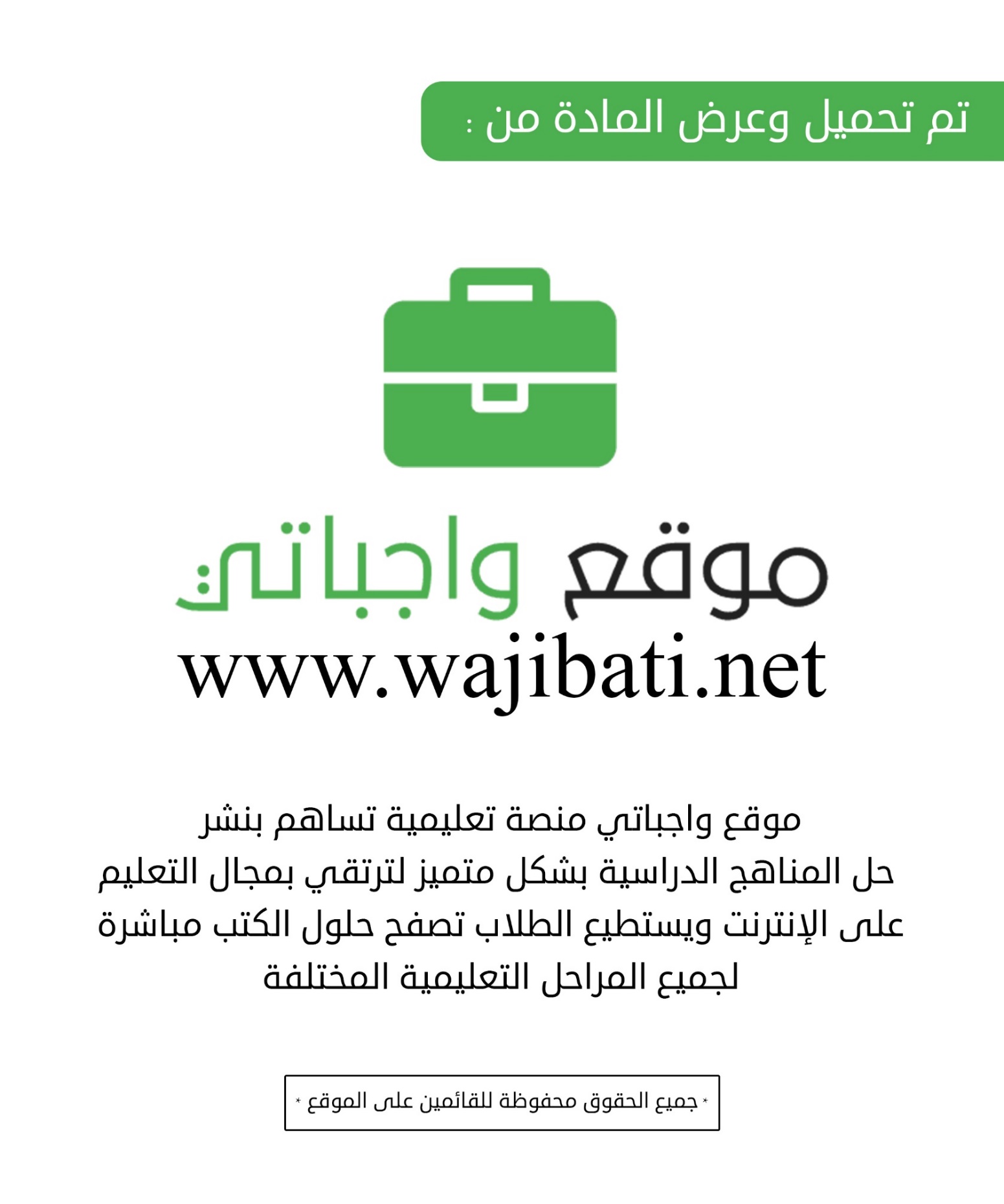 اختاري الإجابة الصحية أم المؤمنين عائشة رضي الله عنها هي بنت أبو بكر الصديق رضي الله عنه  – عمر بن الخطاب رضي الله عنه ب  – عثمان بن عفان رضي الله عنه 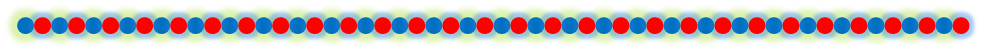 أكملي الفراغات التالية بما يناسبمعنى خيركم لأهله ............................................الرسول صلى الله عليه وسلم خير الناس لأهله فقد كان .....................................من صفات عائشة أنها كانت ..................................أختاري الإجابة الصحيحة أف كلمة تقال عند ( الشكر – التضجر – الفرح )خدم أنس ابن مالك النبي صلى الله عليه وسلم ( خمس سنوات – سبع سنوات – عشر سنوات ) رتب الكلمات التالية بحيث يخرج لك نص الحديث ( خدمت رسول الله صلى الله عليه وسلم – ولا قال لي سيء – وهلا فعلت كذا – لم فعلت كذا – والله ما قال لي أف قط ) .................................................................................................................................................................ضعي الكلمات التالية في مكانها المناسب ( يعيب – بيمينه – يسمي )  كان صلى الله عليه وسلم ... .................قبل أن يأكل كان صلى الله عليه وسلم لا .............طعما  كان صلى الله عليه وسلم يأكل ...................اختاري الإجابة الصحيحة : إذا أكل النبي صلى الله عليه وسلم عند أحد كافأه بأن :دعاه لوليمة			(	)أهدى له هدية		(	)دعا له				(	)أكملي الفراغات التالية آكل بيدي   ..............الأكل من آماكن الآخرين يدل على  ..........................صحفة معناها :  .......................تطيش معناها: ...........................................اختاري الإجابة  الصحيحة مما يأتي : التنفس داخل الإناء أثناء الشرب  :سنة  (   )          جائز  (     )        مكروه  (     )من أضرار التنفس داخل الإناء   :يتغير لون الماء  (   ) يتغير طعم الماء  (    )	يتسبب في سقوط الإناء (     )أبو قتادة  هو :عمر بن الخطاب رضي الله عنه 	(        )عبد الرحمن بن صخر		(         )الحارث بن ربعي الأنصاري    	(         )اختاري  الإجابة  الصحية بوضع علامة (  √ ) أمامها كان أنس بن مالك يشبه الرسول صلى الله عليه وسلم في أ)  وجهه  (      )   ب) صلاته  (      )   ج) هيئته  (        )بعد فراغي من الأكل والشرب يكفي أن أقول الحمد لله  :أ)  ثلاث مرات   (      )   ب) مرتين  (      )   ج) مرة واحدة  (        )أكملي الفراغات الآتية  بما يناسبها : إذا أكلنا أو شربنا فحمدنا الله نحصل على أجر عظيم هو ............................اختاري الإجابة الصحية بوضع علامة (  √ )    امامهاكان النبي صلى الله عليه وسلم ينام على  .جانبه الأيسر 	(      	)جانبه الأيمن  	(    		)على بطنه 		(       	)نهى النبي صلى الله عليه وسلم عن النوم على الظهر  		(     		)الجنب   		(       	)البطن  		(      	)بداية وقت نوم النبي صلى الله عليه وسلم وسط الليل  	(          )آخر الليل  		(          )أول الليل  		(          )اختاري الإجابة الصحيحة :1- معنى النشور:		   الإحياء بعد الموت -  النوم -   الحساب2- بعد ما أماتنا الموت هنا يقصد به : 	الموت الحقيقي – المرض – النوم أكملي الفراغ الآتي بما يتناسب : من نعم الله علي في النوم ........................................اشتهر حذيفة بن اليمان بـ .........................................................................................................................................................................اختاري الإجابة الصحية بوضع علامة (  √ )امامها1-لفظ السلام الوارد عن النبي صلى الله عليه وسلم  :صباح الخير   				(      )       مساء الخير    				(      )        السلام عليكم ورحمة الله وبركاته  	(     ) 2- أجر من قال السلام عليكم ورحمة الله وبركاته ثلاثون حسنة   		(     )  خمسون حسنة   		(      )   ستون حسنة 			(     )اختاري الإجابة الصحيحة إذا استأذنت بالدخول على أحد فإني أقول   أدخل   			(   ) السلام عليكم 		(    )السلام عليكم أدخل 	(   ) إذا أردت الدخول على أحد فإني استأذن :مرة واحدة 				(   )ثلاث مرات 				(   )أكرر الاستئذان حتى يفتح الباب (   )أين يقف المستأذن ؟ ............................................................افشوا السلام معناها .................................................................أختاري الإجابة الصحية بوضع علامة (  √ ) أمامهاأبو هريرة أسلم سنة  : 6هـ 			(    	)9هـ 			(   	)7هـ 			(      )لقب أبا هريرة بذلك لأنه كان يحمل هرة  		(   )كوبا  		(   )لبنا   		(   )أذكري ما تعرفه عن أبي هريرة ................................................................................اختاري الإجابة الصحية بوضع علامة (  √ ) أمامهايجوز لي أن أزيد في الاسئذان عن ثلاث مرات إذا غلب على ظني أنه لم يسمع 			(   ) كنت أرغب في مقابلة الشخص 			(   )كنت أعلم أنه داخل المنزل 			(   )عند الاستئذان أقف :أمام الباب 						(   )عن يمين الباب أو يساره 				(   )في مكان يمكنني أن أرى منه من بداخل المنزل (   ) 
 صححي الخطأ في ما يأتي :أطرق الجرس حتى يرد أهل البيت ....................................................................................
    أكملي الفراغات التالية بما يناسب ما معنى ( كان النبي صلى الله عليه وسلم يتكلم بكلام لو عده أحد لأحصاه:  ........................................................................اختاري الإجابة الصحية بوضع علامة (  √ ) أمامهاأقتدي بالرسول صلى الله عليه وسلم في  :1- الإيجاز في الكلام  	(     )2- الإكثار في الكلام   	(     )3- الصمت دائما      	(     )من خلال الدرس أذكر قصة تدل على حسن استماع النبي صلى الله عليه وسلم : اختاري الإجابة الصحيحة بوضع علامة (  √ )1- الفرق بين السب والفحش في الكلام - السب موجه لشخص  آخر والفحش لا يتعلق بأحد  	(    ) - الفحش  موجه لشخص  آخر والسب  لا يتعلق بأحد  	(    )2- أذا رأيت تلميذا يكثر من السب والشتم فهذا يدل على أنه :مظلوم 			(   )سيء الخلق 			(   )قوي الحجة 			(  )  اختاري الإجابة الصحيحة بوضع علامة (  √ )كان النبي صلى الله عليه وسلم 1- كثير الضحك (   )2- قليل التبسم  (   )3- لا يتبسم      (    )علام يدل قوله صلى الله عليه وسلم ( تبسمك في وجه أخيك صدقة) :............................................................................................................................................................................................................................................................................................................................................................................................................................................................................................................................................................................................................................................................................................................................................................................................................ضعي علامة (  √ )أمام العبارة الصحيحة وعلامة ( ×) أمام العبارة الخاطئة عبد الله بن عمر هو ابن : المزاح لابد أن يكون في ضحك		(      )  المزاح بالحق يسبب الألفة  	  	(      ) الكذب في المزاح جائز 		  	(      ) اختاري الإجابة الصحيحة :الكذب في المزاح سبب في حصول :الفرح والسرور 		(      )الإثم والسيئات 		(      ) الألفة والمحبة 		(      ) 